Rogene Worley Middle SchoolWeekly Lesson Plan2019-2020 School YearGrade Level:  8					Six Weeks:  5    Week: 1						       Dates:  2/24-28/2020100% EVERY STUDENT EVERY DAYMondayTuesdayWednesdayC000HRaise HandRaise HandRaise HandAWe will participate in the PTA fundraiser launch.We will take the PSAT.We will finish the PSAT.M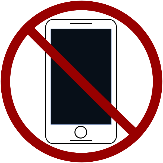 No MovementNo MovementNo MovementPI will participate in the PTA fundraiser launch.I will work the PSAT.I will finish the PSAT.S“If you can hear me, clap once…If you hear me now, clap twice.”  “If you can hear me, clap once…If you hear me now, clap twice.”  “If you can hear me, clap once…If you hear me now, clap twice.”  ThursdayFridayNotesC00HRaise HandRaise HandAWe will actively listen and participate with a guest speaker.We will discuss Volunteering/Community Service hours.We will view mentoring articles, discuss, and answer questions on it.Parents, we are entering into the 2nd six weeks. This means that we will MNo MovementNo Movementbegin looking at graduation requirements and filling out our course selection sheets in PI will actively listen and participate with a guest speaker.I will look at Volunteering/Community Service hours and complete a form.I will read articles on mentoring, discuss, and answer questions on it.preparation for the high school counselors to visit.S“If you can hear me, clap once…If you hear me now, clap twice.”  “If you can hear me, clap once…If you hear me now, clap twice.”  